Zoom 學生版使用方法一、打開瀏覽器輸入zoom.us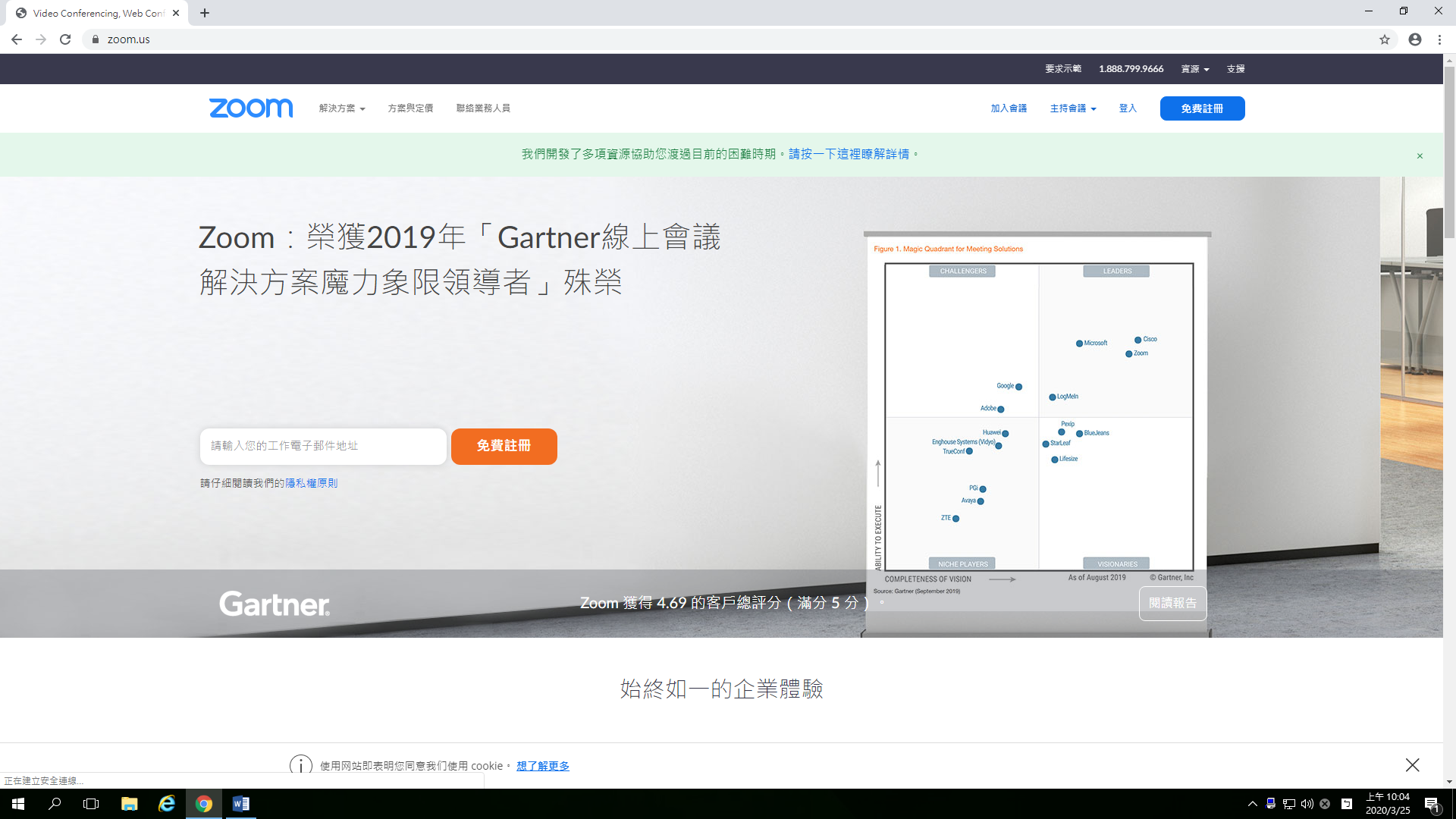 二、點選加入會議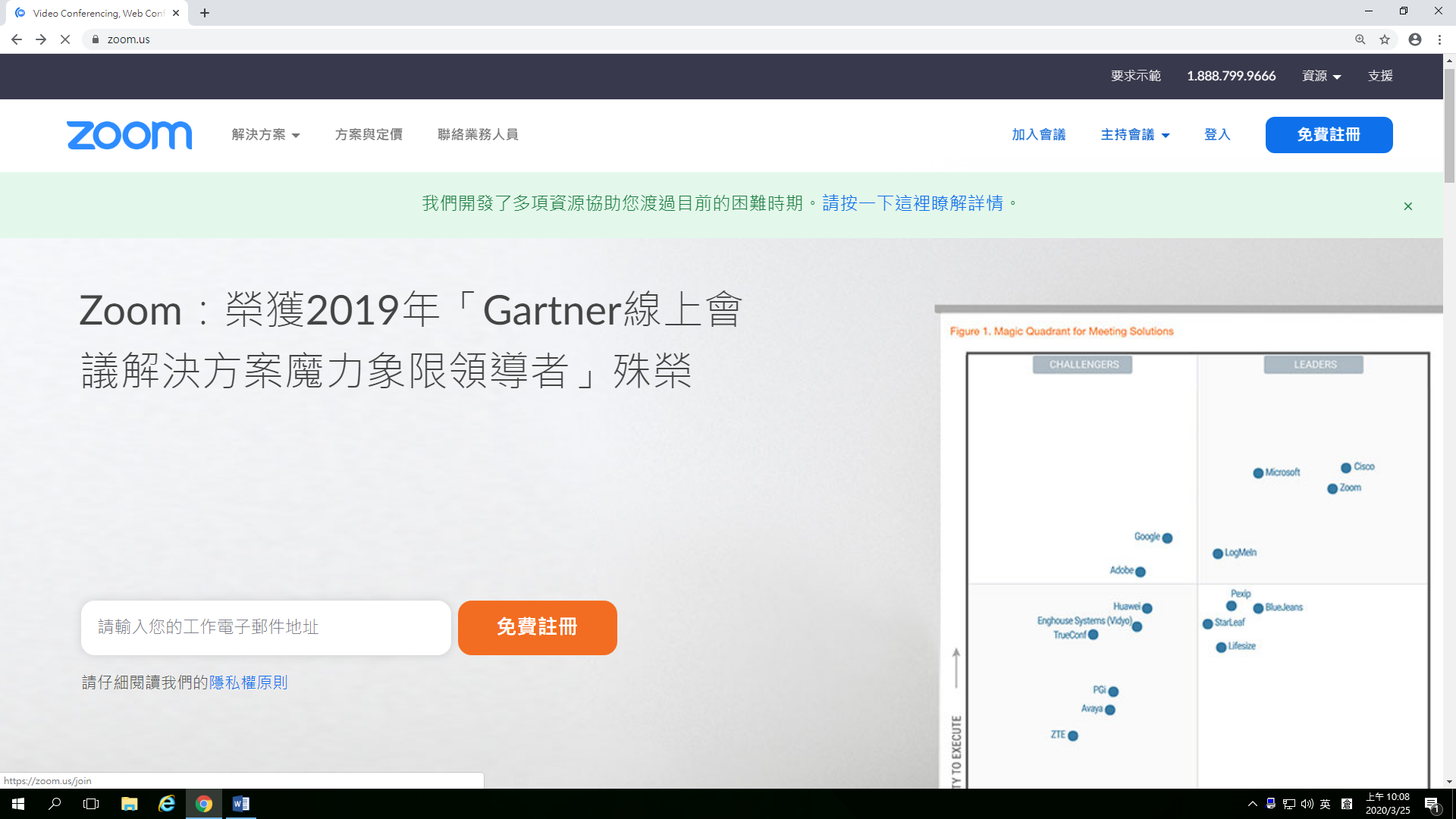 三、輸入會議ID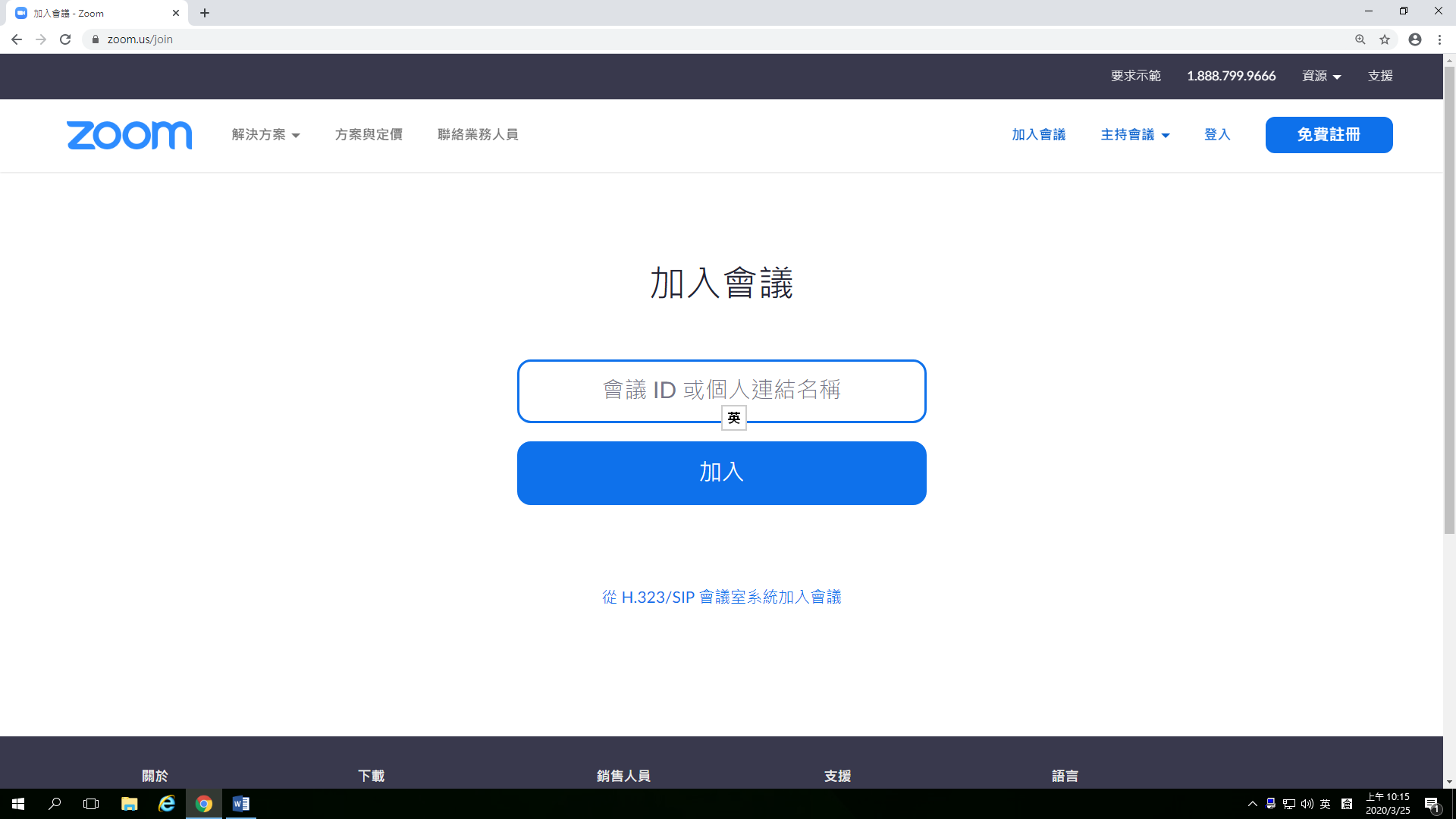 四、安裝軟體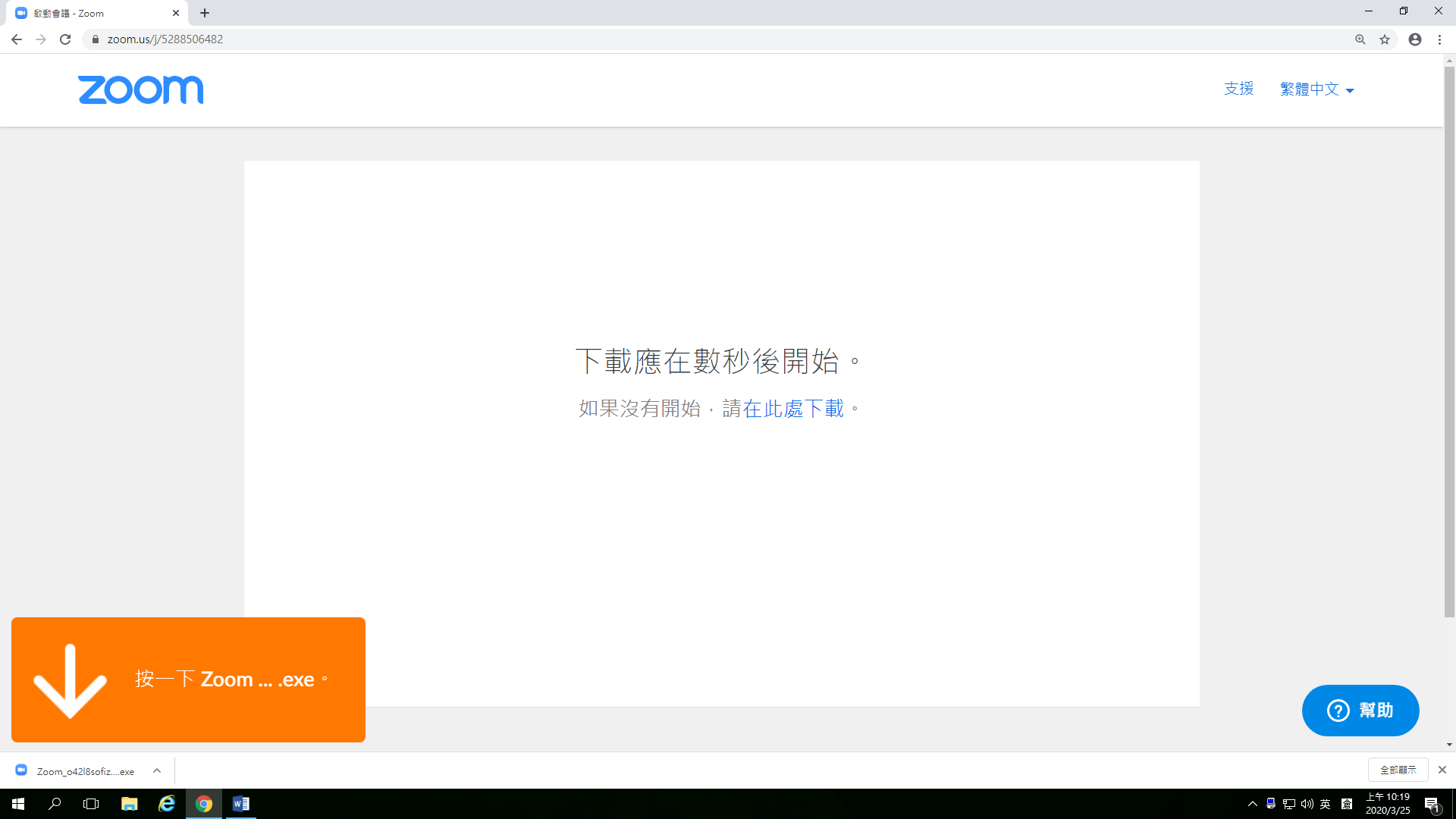 五、輸入您的名稱,加入會議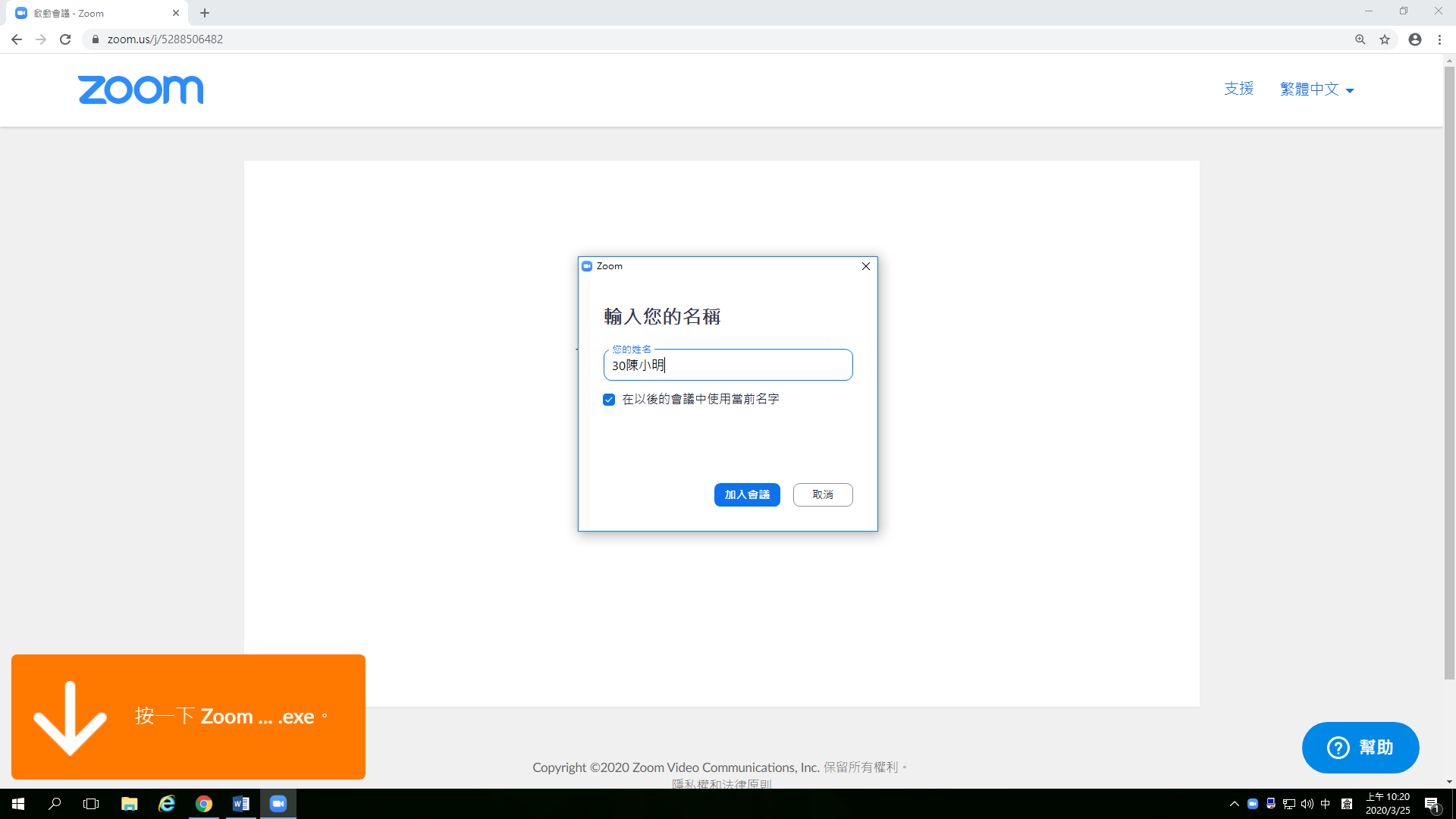 六加入並開啟視訊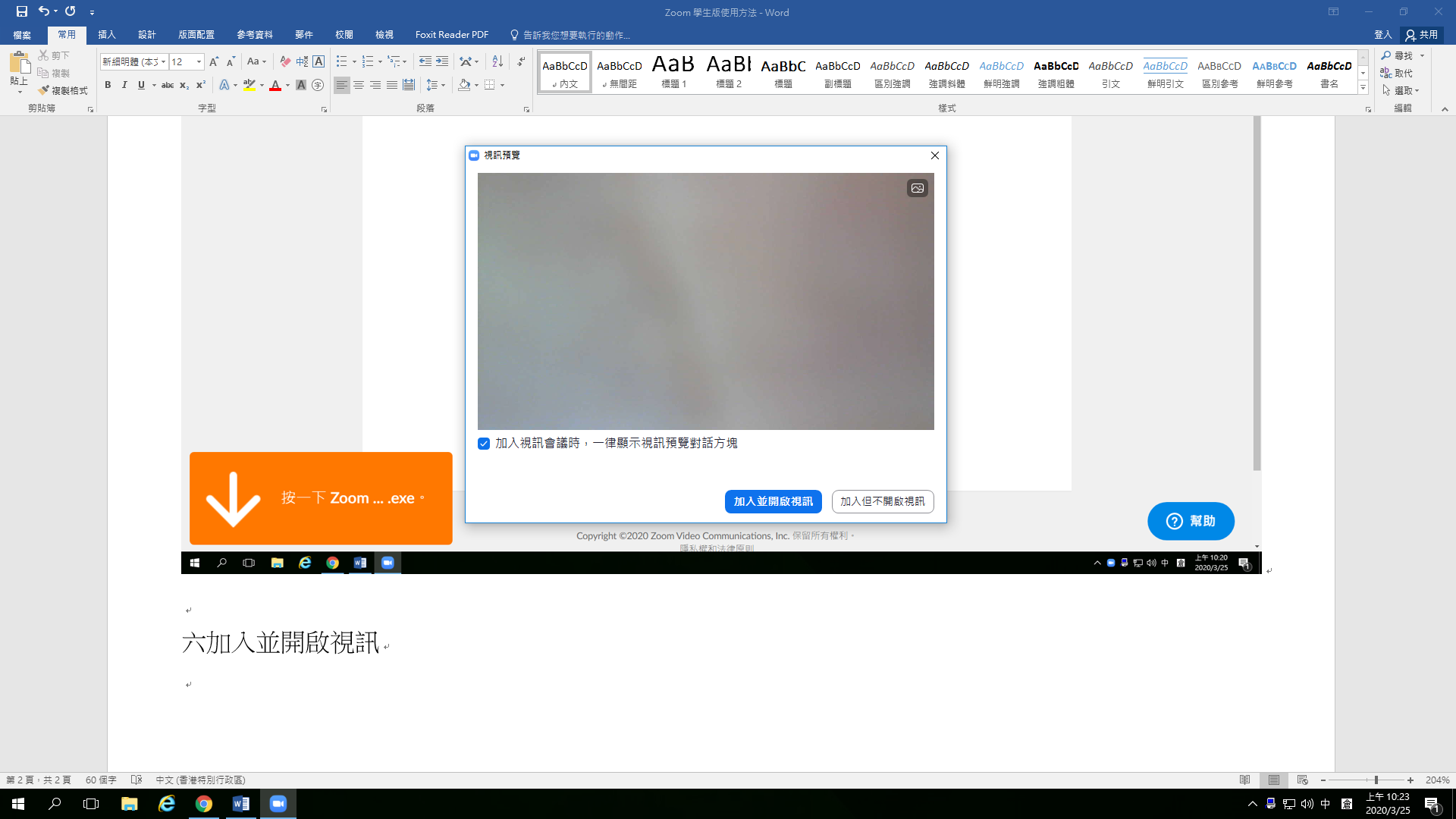 七、使用電腦語音設備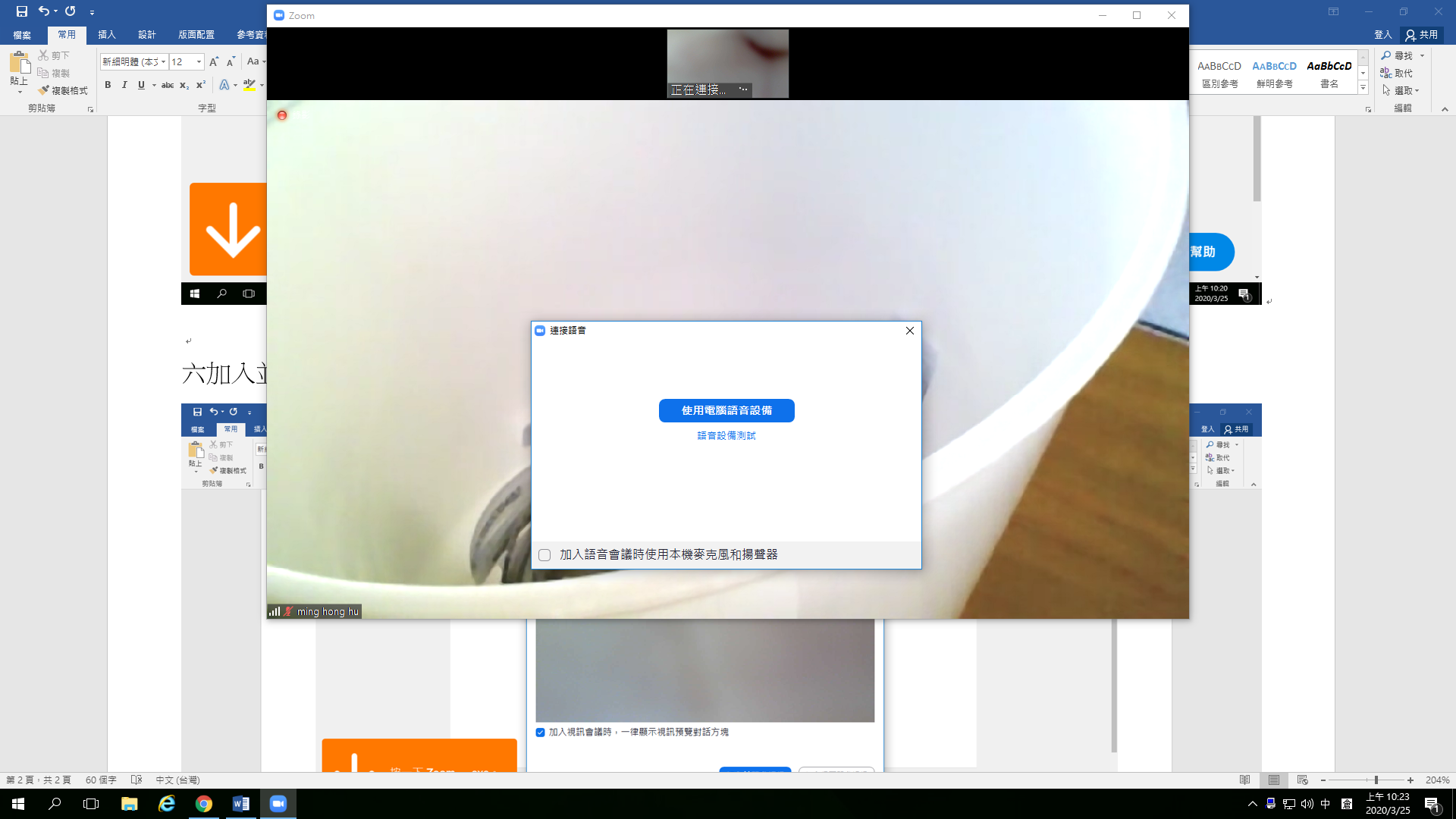 